Publicado en Barcelona el 26/06/2019 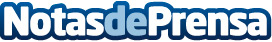 Doonamis, la primera empresa en financiar el desarrollo de Apps para emprendedoresLa empresa especializada en el desarrollo de aplicaciones móviles, ha sorprendido al mercado con su nuevo servicio de financiación de proyectosDatos de contacto:Roger VilanouCEO930101280Nota de prensa publicada en: https://www.notasdeprensa.es/doonamis-la-primera-empresa-en-financiar-el_1 Categorias: Emprendedores E-Commerce Dispositivos móviles http://www.notasdeprensa.es